	Otto Fujava	Faktura č.	sš 06-2018Šumavská 1736/28, 360 01 Kanovy vam tel. 604 480 920	62647563 	390919/069FAKTURA	Odběratel	DatumFirma Střední škola stravováni a služeb Karlovy Vary Vystavení 2.7.2018 příspěvková organizace,	ZdaniteL plnění	Ondřejská 1 122/56, 360 01 Karlovy Vary	Splatnosti	187 9018Telefon	353 221 299IČO 00520055	Objednávka č. z 2014 Dič CZ00520055	Vystavil Otto FujavaSazba	Množ.	Popis	Cena	DPH	Cena vč. DPHDPHFaktura na odbornou, poradenskou a kontrolní činnost v oblasti PO a BOZP za období 06/2018.	1	Smluvnł měsíční paušál oblast PO	3 60000 Kč	Kč	3 600,00 Kč	1	Smluvní měsíční paušál oblast BOZP	3 600,00 Kč	0%	0,00 Kč	3 600,00 KčVčetně inflace dle článku 7, bod 6 smlouvy dle ČSÚ + z 7	1	Kč	180,00 Kč	0,00 Kč	180100 Kč1 Dle dodatku č. 1 ke smlouvě 5 000*00 Kč 00/0 0,00 Kč 5 OOO,OO Kč Zhotovitel není plátcem DPH.Rozpis DPH:	Sazba	Základ	Daň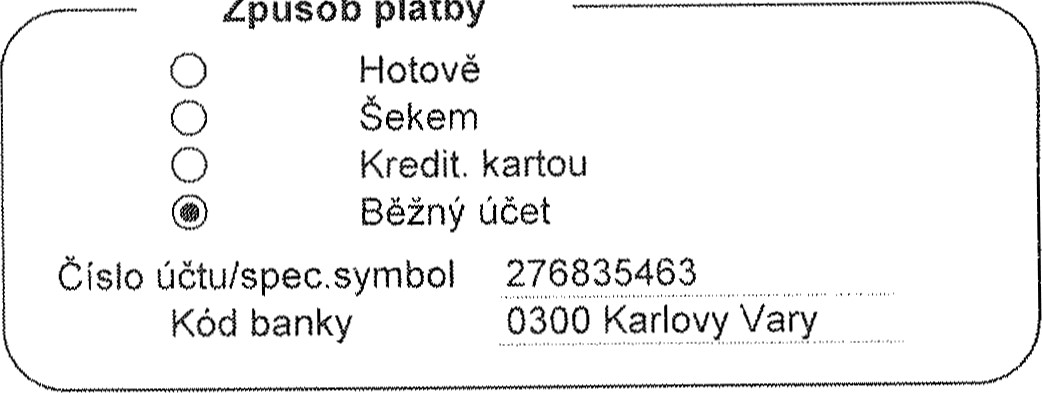 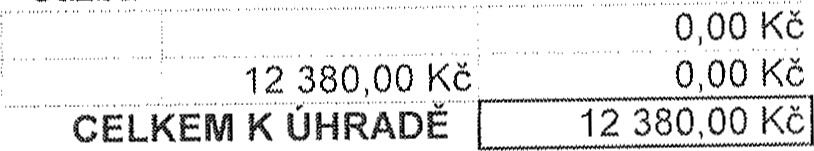 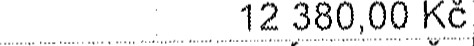 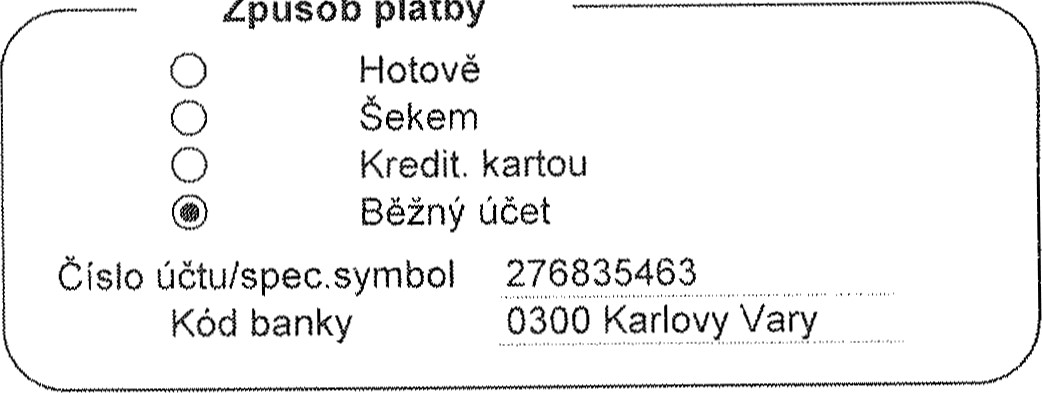 Pro vnitřní potřebuDodavatel praci registrován u Žú Karlovy Vary, č.j. ŽÚ/U12141/2006/Hoj a č.j. ŽÚ/U12142/2006/HojOtto FUJAVAodborné a porádenské služby v BOZP a PO osoba odbočhě způsobilá v BOZP + POŠumavská 1736/28, 360 01 Karlovy vary Mobil: 604 480 920 IC: 62647563E-mail: o.fujava@seznam.cz